О внесении изменений в постановление администрации Свечинского муниципального округа от 29.12.2021 № 835 В соответствии со статьями 7, 43 Федерального закона от 06.10.2003             № 131-ФЗ «Об общих принципах организации местного самоуправления в Российской Федерации», с пунктом 6 статьи 5 Закона Кировской области от 14.10.2013 № 320-ЗО «Об образовании в Кировской области», с пунктом 4 Порядка предоставления и расходования субвенций местным бюджетом из областного бюджета на реализацию прав на получение общедоступного и бесплатного дошкольного образования в муниципальных дошкольных образовательных организациях утвержденного постановлением Правительства Кировской области от 05.02.2013 № 194/45 «Об утверждении Порядков предоставления и расходования субвенций местным бюджетом из областного бюджета», распоряжением министерства образования Кировской области от 19.12.2022 № 1481 «О внесении изменений в распоряжение министерства образования Кировской области от 27.12.2021 №1953», администрация Свечинского муниципального округа ПОСТАНОВЛЯЕТ:Утвердить финансовые нормативы на обеспечение образовательной деятельности дошкольных образовательных организаций в части расходов на оплату труда на 2022-2024 годы согласно приложению № 1 в новой редакции. Прилагаются.Настоящее постановление распространяется на правоотношения возникшие с 19.12.2022 года.  3. Опубликовать настоящее постановление на Интернет сайте муниципального образования Свечинский муниципальный округ Кировской области.Глава Свечинского муниципального округа                                                                      Г.С. Гоголева________________________________________________________________УТВЕРЖДЕНЫ							                                               										постановлением администрации		Свечинского муниципального округа 		от ___________  № _______             ФИНАНСОВЫЕ НОРМАТИВЫна обеспечение образовательной деятельности дошкольных образовательных организаций на 2022-2024 годы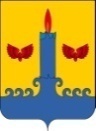 АДМИНИСТРАЦИЯ  СВЕЧИНСКОГО МУНИЦИПАЛЬНОГО ОКРУГА  КИРОВСКОЙ  ОБЛАСТИПОСТАНОВЛЕНИЕзаседания по установлению стажа муниципальной службыАДМИНИСТРАЦИЯ  СВЕЧИНСКОГО МУНИЦИПАЛЬНОГО ОКРУГА  КИРОВСКОЙ  ОБЛАСТИПОСТАНОВЛЕНИЕзаседания по установлению стажа муниципальной службыАДМИНИСТРАЦИЯ  СВЕЧИНСКОГО МУНИЦИПАЛЬНОГО ОКРУГА  КИРОВСКОЙ  ОБЛАСТИПОСТАНОВЛЕНИЕзаседания по установлению стажа муниципальной службыАДМИНИСТРАЦИЯ  СВЕЧИНСКОГО МУНИЦИПАЛЬНОГО ОКРУГА  КИРОВСКОЙ  ОБЛАСТИПОСТАНОВЛЕНИЕзаседания по установлению стажа муниципальной службы28.12.2022№868пгт Свеча пгт Свеча пгт Свеча пгт Свеча № п/пНаименование учреждения2022 год2022 год2023 год2023 год2024 год 2024 год № п/пНаименование учрежденияНорматив в рамках обеспечения расходов на оплату труда в расчете на одну группу, (рублей)Норматив в рамках обеспечения учебных расходов в расчете на одну группу, (рублей)Норматив в рамках обеспечения расходов на оплату труда в расчете на одну группу, (рублей)Норматив в рамках обеспечения учебных расходов в расчете на одну группу, (рублей)Норматив в рамках обеспечения расходов на оплату труда в расчете на одну группу, (рублей)Норматив в рамках обеспечения учебных расходов в расчете на одну группу, (рублей1МДОУ детский сад «Теремок»801662,9214084791955,5614084791955,5614084140842МДОУ детский сад «Родничок»811342,8614084791942,8614084791942,861408414084